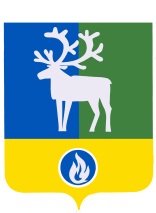 ХАНТЫ-МАНСИЙСКИЙ АВТОНОМНЫЙ ОКРУГ – ЮГРАБЕЛОЯРСКИЙ РАЙОНГОРОДСКОЕ ПОСЕЛЕНИЕ БЕЛОЯРСКИЙсовет депутатовРешЕНИЕот 14 сентября 2016 года	                                № 34 О внесении изменения в приложение к решению Совета депутатов городского поселения Белоярский от 02 сентября 2008 года № 12В соответствии со статьями 15.1 и 16 Федерального закона от 02 марта 2007 года                    № 25-ФЗ  «О муниципальной службе в Российской Федерации»  Совет депутатов городского поселения Белоярский   решил:Внести в приложение «Положение о порядке проведения конкурса на замещение должности главы администрации городского поселения Белоярский» к решению Совета депутатов городского поселения Белоярский от 02 сентября 2008 года № 12                          «Об утверждении порядка Положения о порядке проведения конкурса на замещение должности главы администрации городского поселения Белоярский» изменение, дополнив пункт 4.4 раздела 4 «Условия проведения конкурса» подпунктом 11.1 следующего содержания:«11.1) сведения об адресах сайтов и (или) страниц сайтов в информационно-телекоммуникационной сети «Интернет», на которых кандидаты размещали общедоступную информацию, а также данные, позволяющие их идентифицировать, по форме, установленной Правительством Российской Федерации, за три календарных года, предшествующих году подачи документов для участия в конкурсе;».Опубликовать настоящее решение в газете «Белоярские вести».Настоящее решение вступает в силу после его официального опубликования.Глава городского поселения Белоярский	В.Л.Васик